BIG VALLEY RANCHERIA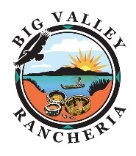 BAND OF POMO INDIANSAPPLICATION FOR ENROLLMENT                                               DATE:_________________________LEGAL NAME: _______________________________________________________________________________MAIDEN NAME: _____________________________________________________________________________  SEX:  ___________  M     ___________ F   PLACE OF BIRTH: _____________________________________DATE OF BIRTH: ____________________________ SOCIAL SECURITY #: __________________________MAILING ADDRESS: _________________________________________________________________________CITY: _________________________________________  STATE: ______________  ZIP: __________________PHONE: _____________________________________  MESSAGE: ____________________________________PHYSICAL ADDRESS: ________________________________________________________________________CITY: _________________________________________  STATE: _____________  ZIP: ___________________PARENTS INFORMATION (AS STATED ON BIRTH CERTIFICATE OR OTHER LEGAL DOCUMENTS). NAME OF MOTHER: _______________________________________  TRIBE: _________________________________MATERNAL GRANDFATHER: ________________________________  TRIBE: _________________________________MATERNAL GRANDMOTHER: ________________________________ TRIBE: _________________________________NAME OF FATHER: _________________________________________ TRIBE: _________________________________PATERNAL GRANDFATHER: _________________________________ TRIBE: _________________________________PATERNAL GRANDMOTHER: ________________________________ TRIBE: _________________________________APPLICATION MUST BE SUBMITTED WITH THE ORIGINAL BIRTH CERTIFICATE AND SOCIAL SECURITY CARD OR CERTIFICATES TO CONFIRM TRIBAL LINKAGE . IF ONE PARENT IS AN ENROLLED MEMBER OF ANOTHER TRIBE YOU MUST BE ABLE TO PROVIDE PROOF THAT THE CHILD IS NOT ENROLLED IN THAT TRIBE.